День здоровья День здоровья в школе – это весёлый праздник, праздник хорошего настроения, спорта и здоровья. Школьники очень ждут этот день, чтобы поучаствовать в спортивных соревнованиях, порезвиться и подышать свежим воздухом. Дети – это наше будущее. Чтобы наше будущее было здоровым, нужно с малых лет прививать детям навыки здорового образа жизни,  воспитывать в них   бережное отношение к своему собственному здоровью,  приучать их к спорту. Необходимо, в качестве игры, общаться с учениками на темы, связанные со здоровьем каждого из нас, проводить поучительные беседы.Традиционно, в конце января в нашей школе прошел «День здоровья» В весёлых состязаниях в рамках физкультурного праздника приняли участие ребята с первого по одиннадцатый класс.  Атмосфера здесь царила, как на каком-нибудь ответственном турнире – ребята, выполняя условия конкурсов, очень старались не подвести свою команду, а уже передавшие эстафету отчаянно «болели»  за своих. К судейству на всех этапах привлекались учителя школы. Зима предоставляет нам замечательную возможность весело и с пользой для здоровья проводить время на свежем зимнем воздухе. Так, все желающие вместе с учителем физической культуры с большим удовольствием покатались на лыжах, полюбовались природой. Погода была отличная, настроение прекрасное!День здоровья прошел очень организовано. Этот день подарил всем заряд бодрости, хорошее настроение и оставил яркие впечатления! После хорошей зарядки бодрости и здоровья на свежем воздухе детей ждал сладкий чай.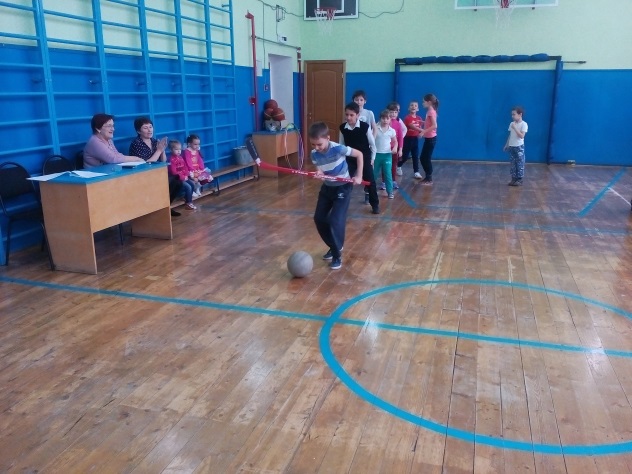 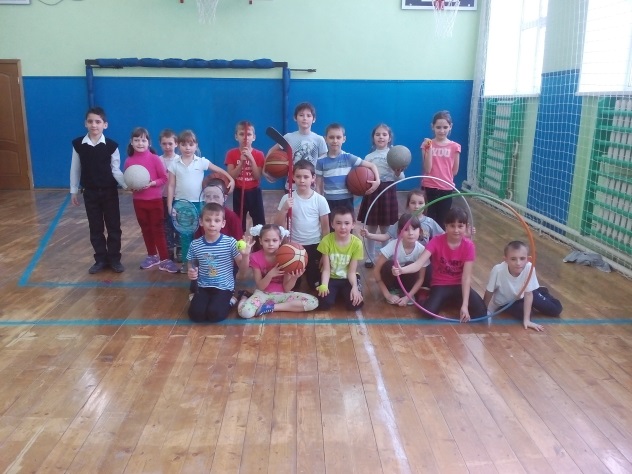 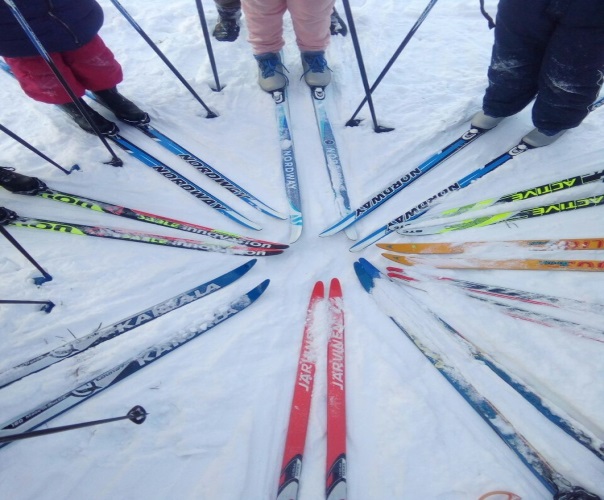 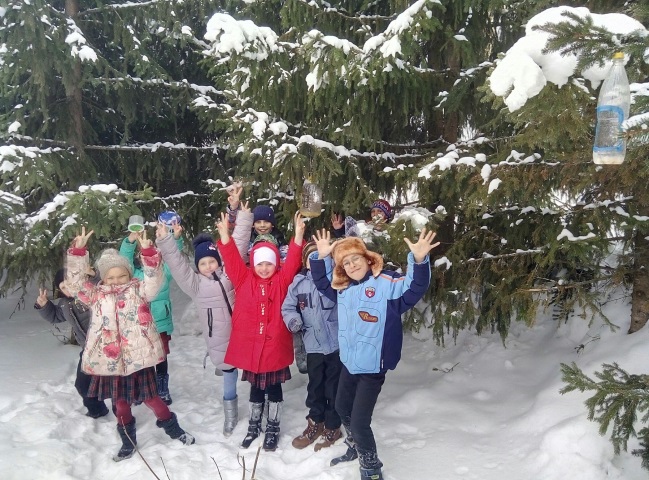 